Министерство культуры  и внешних связейОренбургской областигосударственное бюджетное профессиональное образовательное учреждение «Орский колледж искусств»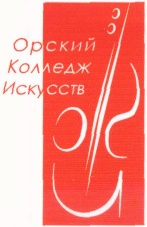 план работына 2019-2020 учебный год2019годПлан работы на 2019-2020 учебный годПриоритетные задачи:1.Обновление содержания, учебно-методического обеспечения и технологической поддержки образовательного процесса в  соответствии с требованиями ФГОС СПО третьего поколения, расширение возможностей для самообразования на основе внедрения цифровых образовательных ресурсов, информационно-коммуникационных технологий.2.Повышение качества образовательных услуг на всех ступенях обучения со студентами разного уровня обученности.3.Создание организационно-педагогических условий для обеспечения высокого качественного уровня образовательной деятельности на основе новых госстандартов, модульно-компетентностного подхода.  4.Повышение и совершенствование профессионального уровня педагогического коллектива через курсы повышения квалификации, индивидуальную стажировку, мастер-классы преподавателей и исполнителей ведущих отечественных школ.   5.Раскрытие научно-интеллектуального потенциала, выявление перспективных возможностей  педагогов и студентов, привлечение их к исследовательской, творческой и научно-методической деятельности.6.Содействие проведению и распространению научно-исследовательской работы  в режиме включенности в разработку новыхгосстандартов СПО. 7.Совершенствование информационного и технологического  обеспечения образовательного процесса.8.Совершенствование воспитательной системы колледжа:- интеграция всех воспитательных воздействий на студентов в целостный педагогический процесс;- моделирование, совершенствование совместной деятельности студентов и преподавателей;- ориентация на общечеловеческие ценности, гуманное отношение между людьми;- повышение образовательного уровня преподавателей в области воспитания.9.Внедрение в практику работы новых воспитательных технологий и принципов организации воспитательного процесса. 10.Активизация профориентационной работы с преподавателями и учащимися методического объединения  восточного Оренбуржья.11.Активизация концертной работы с целью пропаганды классического искусства.12.Реализация и совершенствование системы оценки качества профессиональной подготовки в условиях колледжа.13.Создание условий для дифференцированного обучения студентов, формирование индивидуальных образовательных траекторий.14.Создание комфортной среды как условия социально-психологической поддержки студентов и преподавателей колледжа.Основные направления:педагогические советы, Совещания пцк Научно-методическая деятельностьОрганизация педагогическойдеятельностиПрактическая подготовка студентовКонтроль качества учебно-воспитательного процессаПсихолого-педагогическое сопровождениеФизкультурно-массовая оздоровительная работаконцертно-просветительская и  профориентационная  работаИнформационно-библиотечное обеспечение образовательно-воспитательного процессаЗам. директора по НМР                                                         О.А. ШумскаяЗам. директора по УР 						      Л.П. ЯсьЗам. директора по ВР                                                             Т.Н. ЕжелеваЗам. директора по КР						      С.И. ШутенкоПринято на общем собрании работников и обучающихся Колледжа  ГБПОУ «ОКИ»Протокол №1 от 03.09.2019г.                                                  «Утверждаю» Директор ГБПОУ «ОКИ» А.З.Федоров03 сентября  2019г.Наименование мероприятияСроки проведенияОтветственныйОтветственныйДень знаний03 сентябряЕжелева Т.Н.Ежелева Т.Н.Общее собрание   работников и обучающихся Колледжа  «Перспективы развития колледжа в 2019- 20 уч.году» 03 сентябряЯсьЛ.П.Ежелева Т.Н.Шумская О.А.Шутенко С.И.ЯсьЛ.П.Ежелева Т.Н.Шумская О.А.Шутенко С.И.Проверка учебной документации на 2019-2020 уч.год: программы учебных дисциплин, профессиональных модулей (контрольно-измерительные материалы, контрольно-оценочные средства, методические рекомендации преподавателям, виды практических занятий, методические рекомендации  для студентов, организация внеаудиторной (самостоятельной) работы,  программы  учебной и производственной практик, программы государственной  итоговой аттестации.сентябрьЗам.директора по УРПЦКЗам.директора по УРПЦККонтроль календарно-тематического планирования, индивидуальных нагрузок и расписания преподавателей сентябрьЯсь Л.П.Ясь Л.П.Входная диагностика качества знаний студентов КолледжасентябрьЯсьЛ.П.ЯсьЛ.П.Заседание классных руководителей12 сентябряЕжелева Т.Н.Ежелева Т.Н.Методическая помощь преподавателям ДШИ, ДМШ методического объединения восточного Оренбуржьяв течение годаШумская О.А.Захаревская Н.В.ПЦКШумская О.А.Захаревская Н.В.ПЦКМастер-классы, открытые уроки преподавателей Колледжа в ДШИ, ДМШ восточного Оренбуржьяв течение годаЗахаревская Н.В.ПЦКЗахаревская Н.В.ПЦКУчастие студентов и преподавателей в мастер-классах ведущих преподавателей и исполнителей ВУЗов страныв течение годаШумская О.А.ШутенкоС.И.ПЦКШумская О.А.ШутенкоС.И.ПЦКИнструктивное совещание с ПЦКпо средампо средамФедоров А.З.Составление графика прохождения аттестации и курсов повышения квалификации педагогических работников Колледжа на 2019-2020  уч.год27 августа27 августаШумская О.А.Беседа о библиотеке со студентами I курса4 сентября4 сентябряДавыдова О.М.Участие студентов в интернет-конкурсах по общему курсу фортепианов течение учебного годав течение учебного годаЧернышева В.Г.Шумская О.А.Публикация научных статейв течение учебного годав течение учебного годаКоржова   И.Н. Шумская О.А.Совместная подготовка со студентами I и  II курсов ежемесячной информационной стенгазеты «Историко-культурный хронограф»вв течение учебного годав течение учебного годаМанаева О.В.Создание аттестационной комиссии по проведению аттестации педагогических работников с целью соответствия занимаемой должности, составление графика заседаний аттестационной комиссии на 2019-2020 уч.год2 сентября2 сентябряШумская О.А. Федоров А.З. Классные часы «Наш колледж: традиции и нормы» для студентов-первокурсников12 сентября12 сентябряЕжелева Т.Н.Экскурсия студентов 1 курса по колледжу «Знакомься, наш дом!»2 сентября 2 сентября Ежелева Т.Н.Заседание студенческого совета13 сентября13 сентябряЕжелева Т.Н.Общее студенческое собрание (конференция) «Права и обязанности студентов ОКИ», «Устав колледжа»  (для студентов I-IV курсов)  4 сентября 4 сентября Классные руководителиЕжелева Т.Н.Изучение документации вновь зачисленных студентов-сирот, опекаемых, лиц из числа детей, оставшихся без попечения родителейв течение сентябряв течение сентябряЕжелева Т.Н. кл.руководителиДиагностика социальных условий жизни студентов, находящихся на опекев течение сентябряв течение сентябряЕжелева Т.Н.кл.руководителиСпортивный праздник для студентов Колледжа27 сентября27 сентябряЕжелева Т.Н.Садовник Ю.Г.Диагностика здоровья студентов 1 курса, составление паспорта здоровьясентябрь сентябрь Ежелева Т.Н.мед.работникЗаседание психологического клуба «Познай себя» - психологические тренинги студентов-первокурсников6сентября 6сентября Ежелева Т.Н.Участие преподавателей и студентов в научно-практических конференциях различного уровняв течение годав течение годаШумская О.А.Работа с выпускниками ДШИ, ДМШ 2020г. и их родителями с целью профориентациив течение годав течение годаЗахаревская Н.В.ПЦКЯсь Л.П.Участие преподавателей и студентов в конкурсах, олимпиадах  и фестивалях различного уровняв течение годав течение годаШутенко С.И.Публикация статей о мероприятиях, проводимых в колледже.в течение годав течение годаШумская О.А.Работа со студентами 1 курса: проведение Дня информации, регистрация читателей, выдача учебников и другой литературыв течение месяцав течение месяцаДавыдова О.М.Оформление стенда в библиотеке «Международный день грамотности: да будет свет!»3сентября3сентябряДавыдова О.М.Разработка и написание рефератов, докладов, методических работ преподавателями и студентами Колледжав течение годав течение годаШумская О.А.Публикация методических пособий и рекомендаций, учебных программв течение годав течение годаШумская О.А.ПЦКОрганизация и проведение курсов повышения квалификации для преподавателей ДШИ, ДМШ и колледжей искусствв течение годав течение годаФедоров А.З.Шумская О.А.Виртуальное путешествие по усадьбе С.Т. Аксакова (классный час. Лекция-беседа, презентация) 18 сентября 18 сентября Коржова И.Н.Книжная выставка, посвященная жизни и творчеству С.Т. Аксакова (библиотека) с 20-30 сентября с 20-30 сентября Давыдова О.М.Внесение изменений и дополнений в нормативно-правовые документы колледжав течение годав течение годаШумская О.А.Ясь Л.П.Ежелева Т.Н.Внесение изменений и дополнений в нормативно-правовые документы колледжав течение годав течение годаШумская О.А.Ясь Л.П.Ежелева Т.НКоординационное совещание директоров  ДШИ, ДМШ, ДХШ восточного Оренбуржья«Проблемы и перспективы взаимодействия ОКИ,  ДМШ, ДШИ  и ДХШ восточного Оренбуржья» 27 сентября27 сентябряФедоров А.З.Захаревская Н.В.Урок памяти «День солидарности в борьбе с терроризмом»3 сентября3 сентябряЕжелева Т.Н.Родительское собрание: «Особенности образовательного процесса в Колледже в 2019-20 уч.году» (для родителей  студентов I курса)28 сентября28 сентябряЕжелева Т.Н.Участие в городском легкоатлетическом забеге «Кросс наций»сентябрь-октябрьсентябрь-октябрьСадовник Ю.Г.Подготовка  и участие в Российской научно- практической конференции в ГБОУ ВО «Оренбургский государственный институт искусств им. Л. и М. Ростроповичей»  октябрь- ноябрьоктябрь- ноябрьШумская О.А.Вручение премии Правительства Оренбургской области «Преподаватель года» (г. Оренбург)октябрьоктябрьШутенко С.И.Концерт, посвященный Дню пожилого человека и  Дню музыки 1 октября1 октябряШутенко С.И.Консультации преподавателям по вопросам аттестациив течение годав течение годаШумская О.А.Составление графика промежуточной аттестации: технических зачетов, академических концертов, прослушиванийоктябрьоктябрьЯсьЛ.П.Викторина по информатике «Архитектура ЭВМ»октябрьоктябрьГоршунова М.А.Педагогические чтения  «Романсы С. В. Рахманинова»октябрьоктябрьШтуберт С.Э.Открытый урок по мастерству актера «Репетиция – любовь моя»октябрьоктябрьЦепелева Н. Н.Психологическая игра «Тайный друг», 3 курс октябрьоктябрьГерман М.А.Праздничные мероприятия. Конкурс стенгазет, посвященных дню учителяоктябрьоктябрьЕжелева Т.Н.Посещение краеведческого музея г. Орска и музея им. Т.Г. Шевченко 1 курсоктябрьоктябрьЕжелева Т.Н.СтудсоветСовещания ПЦК по средампо средамФедоров А.З.Кожеватов В.Д.Заседания классных руководителейоктябрьоктябрьЕжелева Т.Н.Участие в работе городской школы студенческого актива «Алые паруса» октябрьоктябрьстуд.советЕжелева Т.Н.Анкетирование студентов 1 курса «Школа и колледж – отличительные черты»октябрьоктябрькл. руководителиАнкетирование студентов 1,2 курса «Что ты знаешь о коррупции?»октябрьоктябрькл. руководителиПосвящение первокурсников в студентыоктябрьоктябрьЕжелева Т.Н.Заседание психологического клуба «Познай себя».   «Педагогические и психологические аспекты профилактики зависимого поведения и достижения здорового образа жизни».октябрьоктябрьЕжелева Т.Н.Классные часы в группах 1 курса «Традиции колледжа»октябрьоктябрьЕжелева Т.Н.Классные руководителиПервенство колледжа по шахматам и шашкамоктябрьоктябрьСадовник Ю.Г.Праздничная программа, посвященная Дню музыки. Творческая встреча с лауреатом международных конкурсов, студенткой ОКИ Соломатиной Е.1 октября1 октябряСоломатина О.В.Участие  в работе городской школы по подготовке добровольцев по профилактики ВИЧ/СПИДа, наркомании и табакокурения в молодежной среде.в течение годав течение годаСтудсоветЕжелева Т.Н.Выступление Е.Соломатиной в «Башмет-центре» г.Москва25 октября25 октябряСоломатина О.В.Оформление выставки к Международному Дню музыки октябрьоктябрьДавыдова О.М.Концерт класса в Орском доме-интернате для престарелых и инвалидов «Надежда»ноябрьноябрьЧигорина О. И.Открытый урок «Современные международные организации» история, II курсноябрь ноябрь Манаева О.В.  Открытый урок «Серебряный век в зеркале пародии» литература, II курсноябрьноябрьКоржова И.Н.Открытый урок «Ошибки восприятия» психология общения, 4 курс ноябрь ноябрь Герман М.А.Открытый урок «Производная» − математика, II курс ноябрь ноябрь Горшунова М.А.Подготовка и проведение IX Открытого конкурса исполнителей иностранной песни «SingingWorld -2019» ноябрь ноябрь Ежелева Т.Н.Психологический тренинг «Навыки общения», 4 курсноябрь ноябрь Герман М.А.Литературная игра «Книга под подушкой» по литературным антиутопиям / творчеству Э.М.Ремарканоябрь ноябрь Коржова И.Н.Сольный концерт Чарикова Д.  IIк. преп. Новоселовой Т.В. Новоселова Т.В.Концерт класса  преп. Новоселовой Т.В.ноябрьноябрьНовоселова Т.В.I Всероссийский  конкурс «Аккордеон на эстраде» г. ОрскМастер-класс А.В. Поелуева – лауреата всероссийских и международных конкурсов, победителя кубка мира среди аккордеонистов, Арт-директора Международного Фестиваля «Аккордеон Плюс» г. Ростов-на ДонуМастер-класс А. Хромова - лауреата международных конкурсов, Арт-директора Международного фестиваля «Виват – баян»  г. Самара29ноябрь-1 декабря29ноябрь-1 декабряФослер Г.Г.преподаватели отделения ИНООткрытый урок  «Некоторые проблемы развития  балалаечной  техники» ноябрьноябрьСеливерстов А.М.Педагогические чтения  «Концертмейстер в дирижерском классе» 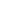 ноябрьноябрьСинюткин В.И.Педагогические чтения «Репертуар - как основополагающий фактор музыкального воспитания» ноябрьноябрьНикитин А.П.Открытый урок по классическому танцу 3 курс. ноябрьноябрьТерновая Л.М.Родительское собрание «Уважительное отношение к детям - основа культуры поведения» 1-4 кусыноябрьноябрьЕжелева Т.Н.кл.руководителиПЦКПсихологический тренинг «Эффективная коммуникация», IVкурсноябрьноябрьМ.А. ГерманКнижная выставка «Страницы истории нашего государства» (4 ноября - День народного единства)2 ноября2 ноябряДавыдова О.М.Публикации статей в СМИв течение годав течение годаШумская О.А.ПЦКСовещание ПЦК по вопросам профориентации учащихся ДШИ, ДМШ восточного Оренбуржья для дальнейшего обучения в КолледженоябрьноябрьФедоров А.З.Акция «Подросток и закон» встреча с представителями правоохранительных органовноябрьноябрьЕжелева Т.Н.кл.рук.Инструктивные совещания с ПЦКпо средам ноябряпо средам ноябряФедоров А.З.Ясь Л.П.Ежелева Т.Н. Шумская О.А.Шутенко С.И.Участие в городских мероприятиях, посвященных дню студентаноябрьноябрьЕжелева Т.Н.День матери – праздничная программа «Загляните в мамины глаза»ноябрьноябрьЗахаревская Н.В.Диагностика уровня воспитанности и правовой культуры личности (1,2,3 курсы)ноябрьноябрькл.рук.Заседание студенческого совета ноябрьноябрьЕжелева Т.Н. студ.советЗаседание классных руководителейноябрьноябрьЕжелева Т.Н.Час истории «Победа, сохранившая святую Русь» ко Дню народного единстваноябрьноябрьЕжелева Т.Н.Мероприятия, направленные на борьбу с курением.Акция «Брось сигарету!»ноябрьноябрьЕжелева Т.Н.Радиолинейка, посвященная  военному параду на Красной площади 07.11.1941г.7 ноября 7 ноября Ежелева Т.Н.Тематический педагогический совет декабрьдекабрьКоржова И.Н.Участие студентов отделения в Международном конкурсе «Урал собирает друзей» (г. Оренбург)декабрьдекабрьГусева Н.Г.Музыкальная гостиная «Песни народов мира»декабрьдекабрьНехорошева А.В. преподаватели отделения ВИПроведение олимпиад по общеобразовательным дисциплинам среди студентов колледжадекабрьдекабрьГоршунова  М.А. Ежелева  Т.Н. Коржова  И.Н. Манаева О.В.Открытый урок по  историко - бытовому танцу 2 курс НХТ  декабрьдекабрьКузнецова Ю.Е.Мониторинг уровня успеваемости студентов КолледжадекабрьдекабрьЯсь Л.П.Совещание ПЦК по вопросам профориентации учащихся ДШИ, ДМШ восточного Оренбуржья для дальнейшего обучения в КолледжедекабрьдекабрьФедоров А.З. Концерт академического хора  ОКИ  декабрьдекабрьДергач Н.А.Студенческое шоу, посвященное встрече нового года, выпуск праздничных газетдекабрьдекабрьстуд.советклассные руководителиЕжелева Т.Н.Цикл мероприятий, посвященных Дню борьбы со СПИДом декабрьдекабрьЕжелева Т.Н.Радиолинейки, посвященные историческим памятным датам1,3,5,24 декабря1,3,5,24 декабряЕжелева Т.Н.Совещание ПЦКпо средамдекабряпо средамдекабряФедоров А.З.Концерт ко дню предприятия ОНОСдекабрьдекабрьШутенко С.И.Вручение областной премии «Молодые дарования Оренбуржья» (г. Оренбург)декабрьдекабрьШутенко С.И.Заседание классных руководителейдекабрьдекабрьЕжелева Т.Н.Составление расписания на II семестрдекабрьдекабрьЯсьЛ.П.Педагогический совет «Отчет о работе колледжа за I семестр 2019 – 2020 уч. года»январьянварьФедоров А.З.Шумская О.А.Ежелева Т.Н.Шутенко С.И.Ясь Л.П.Концерт класса в ДШИ № 3 г. ОрскянварьянварьЧигорина О. И. Концерт класса в ДШИ № 1 г. ОрскянварьянварьГусева Н. Г. Заседание студенческого советаянварьянварьЕжелева Т.Н.студ.советФестиваль «Рождественские встречи».  Концерт  студентов отдела, ДМШ г. НовотроицкянварьянварьФослер Г.Г. преподаватели отделения ИНОСольный концерт оркестра русских народных инструментов /худ.рук и дир Меркулов Д.Ю. / Драм театр январьянварьМеркулов Д.Ю.Лыжня РоссииянварьянварьЕжелева Т.Н.Студсоветпреп. физ-рыТатьянин день. Конкурс «Студент года».январьянварьСтудсоветЕжелева Т.Н.День открытых дверей – встреча с выпускниками прошлых летянварьянварьСтуд.советКлассные руководителиРодительское собрание I - IV курс  «Итоги I полугодия 2019-20 учебного года» январьянварьКлассные руководителиЕжелева Т.Н.Совещание ПЦК по вопросам профориентацииянварьянварьФедоров А.З.Совещание ПЦКпо средамянваряпо средамянваряФедоров А.З.Заседание классных руководителейянварьянварьЕжелева Т.Н.Организация и проведение  XI Зональной научно-практической конференции «Традиции и новаторство в культуре и искусстве: связь времен»19 февраля19 февраляШумская О.А.Музыкальная гостиная «Вокальная музыка эпохи барокко»февральфевральЧигорина О. И. Концерт преподавателей отделения ВИ, посвященный Дню защитника Отечества21 февраля21 февраляГусева Н. Г.Подготовка участников зональной олимпиады по общеобразовательным дисциплинам среди СПОфевральфевральКоржова И.Н.Открытый урок «What do you about the USA», 3 курсфевральфевральЕжелева Т.Н.Заседание психологического клуба «Познай себя»февральфевральЕжелева Т.Н.День Святого Валентина – студенческое шоу14 февраля14 февраляЕжелева Т.Н.студ.советСовещание ПЦК по вопросам профориентациифевральфевральФедоров А.З.Совещание ПЦКпо средамфевраляпо средамфевраляФедоров А.З.Заседание классных руководителей февраль  февраль Ежелева Т.Н.Заседание студ.советафевральфевральЕжелева Т.Н.Педагогические чтения «Влияние классического танца на развитие подростка». февральфевральТерновая Л.М.Участие во Всероссийском конкурсе «Уральская рябина»февральфевральФослер Г.Г.Концерт, посвященный Международному женскому Дню 8 Марта. Литературно-музыкальная композиция «Вам, милые, любимые!»6 марта 6 марта Шутенко С.И. Ежелева Т.Н.Подготовка и  участие в Российской научно- практической конференции в ГБОУ ВО «Оренбургский государственный институт искусств им. Л. и М. Ростроповичеймарт-апрельмарт-апрельШумская О.А.Родительское собрание мартмартЕжелева Т.Н.Предварительное распределение выпускников мартмартЯсьЛ.П.Книжная выставка «Женская поэзия и проза» 5 марта5 мартаДавыдова О.М.Интеллектуально-творческий вечер «Мисс Очарование - 20»мартмартЕжелева Т.Н.студ.советСовещание ПЦКпо средаммартапо средаммартаФедоров А.З.Совещание ПЦК по вопросам профориентации мартмартФедоров А.З.Заседание классных руководителеймартмартЕжелева Т.Н.Родительские собрания в ДШИ г.Орска с целью профориентации мартмартЗахаревская Н.В.Концерт класса в ДШИ № 2мартмартГусева Н. Г.Педагогические чтения  «Психотехнический компонент в структуре профессиональной подготовки певца-актера»мартмартЧигорина О. И. Открытый урок по  классическому  танцу 4 курс НХТ  мартмартКузнецова Ю.Е.Концерт  класса преподавателя Мышенковой И.Г. в ДШИ г.Кувандыка.мартмартМышенкова И.ГУчастие творческих коллективов в мероприятиях, посвященных пребыванию Т.Г. Шевченко на Орской землемартмартЕжелева Т.Н.Студ.советКонцерт студентов отделения «Фортепиано»22 марта22 мартаЧумак Н.В.Сольный концерт студентки 2 курса Соломатиной Е. мартмартСоломатина О.В.Конкурс преподавателей ДШИ и ДМШ Восточного Оренбуржья мартмартШутенко С.И.Сольный органный концерт мартмартКанчурина Е.А.День открытых дверей. Консультации для учащихся и преподавателей  ДШИ  мартмартПЦКЗахаревская Н.В.Конкурс исполнителей на народных инструментах среди студентов отделения ИНОмартмартФослер Г.Г.Зональный  конкурс исполнителей на народных инструментах среди ансамблей и оркестров русских народных инструментов ДМШ и ДШИ восточного ОренбуржьямартмартФослер Г.Г. преподаватели отделения ИНОПедагогические чтения  «Исполнительство на русских народных инструментах в1941-1945 гг.» мартмартФослер Г.Г.Организация и проведение конкурса по общему курсу фортепиано среди учащихся ДМШ, ДШИ Восточного Оренбуржья мартмартКожеватова Е.В.Участие в студенческом конкурсе "На -  Николаевской".мартмартГусева Н.Г.Дергач Н.А.Кузнецова Ю.Е.Подготовка, проведение Зонального конкурса «Наше будущее». мартмартТерновая Л.М.Кузнецова Ю.Е.Мониторинг уровня успеваемости студентов Колледжа1-10 апреля1-10 апреляЯсь Л.П.Отчет по самообследованию20 апреля 20 апреля Администрация КолледжаКонцерт класса в ДШИ № 4 г. ОрскапрельапрельМельник В. П.Открытый урок «Елизаветинского барокко» − история отечественной культуры, 2 курсапрель апрель Манаева О.В. Открытый урок по народному танцу  4 курс «Создание сценического образа в народном танце». апрельапрельМайсакова А.В.XXX Региональный конкурс «Молодые музыканты Оренбуржья» исполнителей на народных инструментах г. ОренбургапрельапрельФослер Г.Г.Концерт класса Мышенковой И.Г. в ДШИ № 2апрельапрельМешенкова И.Г.Музыкальная гостиная  «Концертное выступление домриста в сопровождении  оркестра  народных инструментов»  апрельапрельДмитриева Н.Л.Тематический педсовет «Педагогический репертуар на уроках общего курса фортепиано колледжа искусств» апрельапрельКожеватова Е.В.Концерт студентов по дисциплине «Постановка голоса».  апрельапрельДергач Н.А.Открытый урок  «Работа над аппликатурой в хоровом произведении»  по дисциплине  «Чтение хоровых партитур»апрельапрельСинюткин В.И.Подготовка и проведение отчетного концерта отделения.апрельапрельТерновая Л.М.Книжная выставка «Космос-открытое пространство» (12 апреля-День космонавтики)10 апреля10 апреляДавыдова О.М.Участие в Региональной научно-практической конференции «Научный прорыв-2019»апрельапрельМанаева О.В.Шумская О.А.Коржова И.Н.Праздник, посвященный Дню смеха1 апреля1 апреляЕжелева Т.Н.студ.советСовещание ПЦКпо средамапреляпо средамапреляФедоров А.З.Заседание классных руководителейапрельапрельЕжелева Т.Н.Акция в рамках празднования Международного Дня здоровья «Зарядка для жизни»апрельапрельЕжелева Т.Н.Родительское собрание «Организация учебного труда выпускника»апрельапрельЕжелева Т.Н.Совещание ПЦК по вопросу профориентации маймайФедоров А.З. Совещание ПЦКпо средам маяпо средам маяФедоров А.З. Участие коллектива ОКИ в праздничной демонстрации, посвященной  Дню Победы9 мая9 маяФедоров А.З.Участие во Всероссийской молодежно-патриотической акции «Георгиевская ленточка. Мы помним, мы гордимся»	маймайЕжелева Т.Н.студ.советКлассные часы, посвященные Дню победы. маймайкл.руководителиАкция «С праздником, ветеран!» (Поздравление ветеранов ВОВ и тружеников тыла на дому)маймайЕжелева Т.Н.Родительское собрание маймайЕжелева Т.Н.Книжные  выставки «Дорогая сердцу книга», «Ветеранам ВОВ посвящается…»    (посвящаются  Дню Победы)маймайДавыдова О.М.Творческая встреча с Т.А. Титовой (руководитель городского клуба «Фронтовичка»)маймайЕжелева Т.Н.Концерты, посвященные чествованию ветеранов Великой Отечественной войны и тружеников тыла  городов и районов восточного Оренбуржья «И помнит мир спасенный» маймайШутенко С.И.Музыкальная гостиная посвященная 75 - летию Победы  «И только потому мы победили»маймайШтуберт С.Э.Отчетный концерт отделения ВИмаймайГусева Н. Г. преподаватели отделенияРазработка памяток по запоминанию материала для выпускников, 4 курсмаймайГерман М.А.Выставка-лекция «Костюм 19 века в балете» − история костюма, I курсмай май Коржова И.Н.«Плакатная графика. «Культура в годы войны» − проект, II курсмай май Манаева О.В.Заседание классных руководителеймаймайЕжелева Т.Н.Спортивные игрищамаймайКл.руководителистудсоветОбобщение опыта педагогической деятельности   преподавателей Колледжа:  В.Р.Пименовой и Н.В. ЗахаревскоймаймайШумская О.А.Проверка портфолио преподавателей и студенческих группмаймайШумская О.А.Анкетирование студентов IV курса и их родителей с целью изучения степени удовлетворенности выпускников и их родителей результатами воспитания и жизнедеятельности в КолледжемаймайЕжелева Т.Н.Работа преподавателей колледжа в качестве председателей на выпускных экзаменах в ДШИ, ДМШ восточного Оренбуржья и беседы с выпускниками по профориентации их для дальнейшего обучения в КолледжемаймайЯсьЛ.П.Захаревская Н.В.ПЦКЗаседание студенческого советамаймайЕжелева Т.Н.Открытый урок «Работа с вокальным ансамблем над интонацией» по дисциплине «Вокальный ансамбль»  маймайНикитин А.П.Открытый  урок «Подбор и работа с репертуаром в самодеятельном коллективе»  по дисциплине  «Педагогическая работа»  маймайПопов В.А.Издание сборника материалов XI Зональной научно-практической конференциимаймайШумская О.А.Отчет о  деятельности  всех структур Колледжа за 2019-2020 уч.годиюньиюньШумская О.А.Шутенко С.И.Ежелева Т.Н. ЯсьЛ.П.Сдача отчетной документации ПЦК всех отделов и структур колледжаиюньиюньШумская О.А.Шутенко С.И.Ежелева Т.Н. ЯсьЛ.П.Участие в городских мероприятиях, посвященных А.С. ПушкинуиюньиюньСтуд.советЕжелева Т.Н.Коржова И.Н.Участие в городских мероприятиях посвященных Дню России и празднованию Дня молодежииюньиюньСтуд.советКлассные руководителиВыпускной вечер «В добрый путь, выпускник!»июньиюньЕжелева Т.Н.ЯсьЛ.П.Составление плана работы на 2020-2021 учебный годиюньиюньШумская О.А.Шутенко С.И. ЯсьЛ.П.Ежелева Т.Н.ПЦКОбщее собрание (Конференция) работников и обучающихся КолледжаиюньиюньАдминистрацияПрофкомСтуд.советПроведение вступительных испытанийиюльиюльЯсьЛ.П.Составление справок, отчетов для вышестоящих  организаций в течение годав течение годаШумская О.А.Шутенко С.И. ЯсьЛ.П.Ежелева Т.Н.